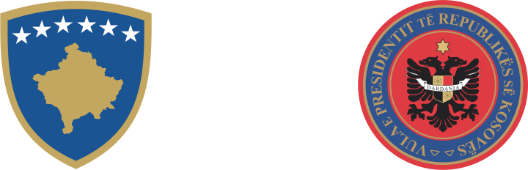 REPUBLIKA E KOSOVËS – ZYRA E PRESIDENTESREPUBLIC OF KOSOVO – OFFICE OF THE PRESIDENTREPUBLIKA KOSOVO – KANCELARIJA PREDSEDNICEDEPARTAMENTI I ADMINISTRATËS DHE BUXHETITDEPARTMENT OF ADMINISTRATION AND BUDGETODELJENJE ADMINISTRACIJE I BUDŽETADIVIZIONI I PERSONELIT-DIVISION OF PERSONNEL-DIVIZIJA ZA OSOBLJEShpallje e Konkursit  Për Plotësimin e Vendit të Lirë të PunësPËRSHKRIMI I DETYRAVE TË PUNËS   13. Përgjegjësitë e mbikëqyrjes (cilat pozita  i raportojnë kësaj pozite, nëse ka)   14. Niveli i përgjegjësisë financiare (p.sh. buxheti për të cilin është përgjegjëse pozita përkatëse, niveli i autorizimit për shpenzime)    15. Shkathtësitë e kërkuara (kualifikimet, përvojat, si dhe aftësitë dhe shkathtësitë tjera që kërkohen për këtë vend të punës)1. Aftësi për zbatimin e procedurave dhe udhëzimeve administrative për kryerjen e detyrave të punës; 2. Shkathtësi komunikimi, përfshirë aftësinë për të interpretuar informata, dhënë udhëzime dhe përcjellë informata tek të tjerët; 3. Aftësi koordinimi dhe mbikëqyrje të punës së personelit në nivelin administrativ dhe teknik; 4. Shkathtësi kompjuterike në aplikacione të programeve (Word, Excel); 5. Kërkohet shkollim i mesëm, preferohet drejtimi juridike, ekonomike, administratë;6. Kërkohen tri (3) vite përvojë pune në fushën përkatëse teknike ose administrative dhe7. Kërkohet patent shoferi kategoria B me përvojë tri (3) vjeçare në vozitje.Aftësi të mjaftueshme për zbatimin e rregullave dhe metodave përkatëse në kryerjen e detyrave; Aftësi dhe përvojë për zbatimin e njohurive themelore administrative, teknike për të ndërmarrë   iniciativa; Të ketë aftësi për të identifikuar prioritetet;Të ketë aftësi për të bashkëvepruar me maturi dhe ndjeshmëri me kolegë dhe palë;Të ketë aftësi për të trajtuar informatat e besueshme në mënyrë të duhur, përfshirë edhe aftësi të mira për hartimin e dokumenteve; Të ketë aftësi për kontakte me palë brenda dhe jashtë institucionit, duke dhënë ndihmë dhe këshilla në fushat administrative dhe teknike;Të ketë aftësi të shkëlqyeshme në përdorimin e kompjuterit, veçanërisht programeve MS Word dhe Excel;Të ketë njohuri të mirë të gjuhës shqip dhe/ose serbe. 16. Karakteristikat e pazakonta të mjedisit të punës, nëse ka (p.sh. rreziqet e jashtëzakonshme në vendin e punës, presionet fizike ose rreziqet nga ekspozimi ndaj substancave të rrezikshme ose përdorimi i pajisjeve që paraqesin rrezik dhe të cilat rezultojnë nga natyra e vendit të punës ose vendndodhja e vendit të punës) S'ka Konkursi është i hapur 15(ditë) ditë nga data e publikimit10.05-30.05.2022Aplikacioni mund të shkarkohet nga Web faqja e ZPRK-së, dhe pasi të plotësohet dhe nënshkruhet nga Kandidati, së bashku me kopjet e dokumenteve mbështetëse të cilat kërkohen në bazë të konkursit, mund t’i dorëzoni në kopje fizike në Ndërtesën e Kuvendit të Republikës së Kosovës apo përmes postës në adresën (Sheshi Nëna Terezë p.n, 10 000, Prishtinë)  si dhe në e-mail adresat:mahije.haradinaj@president-ksgov.net; sebahate.halili@president-ksgov.net; Për informata të tjera plotësuese mund të drejtoheni në telefonin 038-211-662.1. Emri i institucionitZyra e Presidentes së Republikës së Kosovës2. Titulli i vendit të punës Zyrtar për pranim, administrim dhe shpërndarje të dokumenteve3. Kodi buxhetor i vendit të punës: (kodi buxhetor i caktuar për pozitën përkatëse)105004. Kategoria funksionale: (Niveli i Lartë Drejtues, Niveli Drejtues, Niveli Profesional, Niveli Administrativ)Niveli profesional5. Grada e vendit të punës(sipas shkallës aktuale të gradimit) AD/2106. Lloji i vendit të punës:(p.sh.: pa afat të caktuar, me afat të caktuar, me orar të plotë, me orar të pjesshëm, me kontratë të shërbimit)  Pa afat të caktuar Me orar të plotë.7. Departamenti: (në kuadër të institucionit) Departamenti i Administratës dhe Buxhetit8. Divizioni/Njësia(në kuadër të Departamentit)Divizioni  i Arkivit9. Raporton tek:(titulli dhe grada e mbikëqyrësit të drejtpërdrejtë)Udhëheqësi i Divizionit te Arkivit10. Vendndodhja(vendi në të cilin kryhen detyrat)Prishtinë11. Qëllimi i vendit të punës  (përshkrim i shkurtër i qëllimit të pozitës dhe çka duhet të arrijë kjo pozitë)Pranimi, arkivimi, sistemimi dhe mbajtja azhure e lëndëve të institucionit.Zyrtari për pranim, administrim dhe shpërndarje të dokumenteve bën pranimin, evidentimin dhe shpërndarjen e dokumenteve të ndryshme, përmes implementimit të procedurave adekuate duke siguruar respektimit e legjislacioni në menaxhimin e shkresave dhe lëndëve të arkivit.Detyrat kryesore: (përshkrim i shkurtër i detyrave kryesore, të renditura për nga rëndësiaNë bashkëpunim me mbikëqyrësin dhe zyrtarin e lartë, bën planet e punës dhe afatet për zbatimin e detyrave, shërbimeve përkatëse;Pranon dokumentet dhe lëndët për arkivim dhe kujdeset për arkivimin e tyre në përputhje me procedurat ligjore;Mirëmban arkivin e veçantë për rastet e detajuara specifike dhe ruan paprekshmërinë e informatave; Dorëzon dokumentet brenda dhe jashtë institucionit në përputhje me orarin e caktuar.Ndërmerr veprime tjera të nevojshme për funksionimin sa më të mirë të ligjit mbi lëndën arkivore të Kosovës; Kryen edhe detyra tjetër në përputhje me ligjet dhe rregulloret të cilat mund të kërkohen në mënyrë të arsyeshme kohë pas kohe nga mbikëqyrësi.Titulli i vendit të punësGradaNumri i punonjësve